Additional file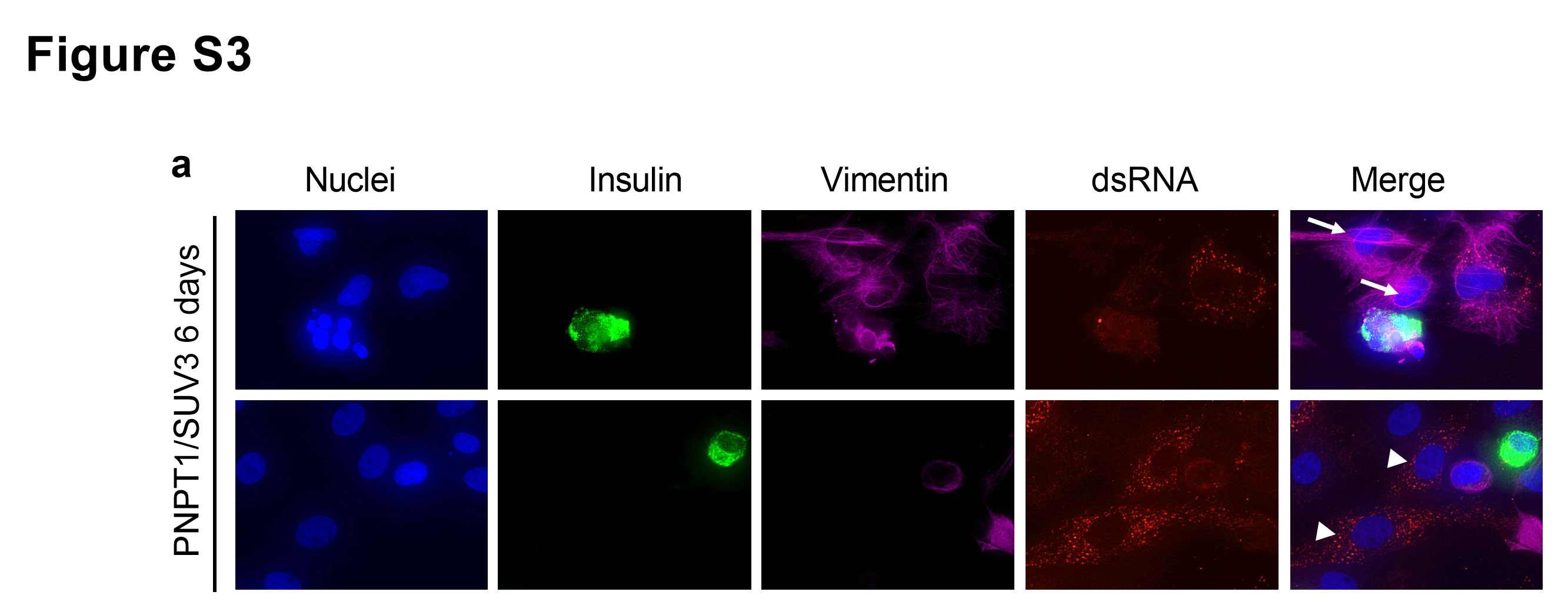 Additional file 5. The double silencing PNPT1/SUV3 induces dsRNA accumulation in non-beta cells of the human islet preparationsDispersed human islets were transfected with siRNAs targeting PNPT1 (#1) and SUV3 and then maintained in culture for 6 days after transfection. dsRNA accumulation (red), insulin content for beta cell staining (green), and vimentin for fibroblast staining (purple) were analysed by immunocytochemistry. White arrows represent vimentin-positive cells without dsRNA and white arrow heads represent vimentin-negative cells containing dsRNA. Representative images of 2 independent experiments are shown (magnification 40x).